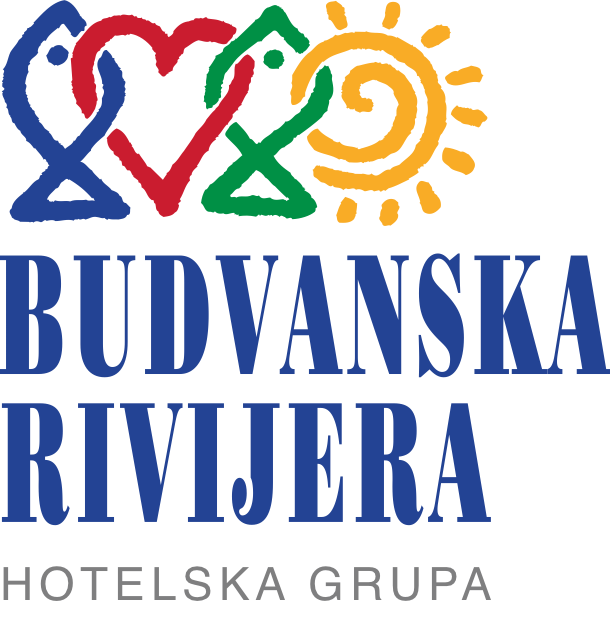 Naručilac: Hotelska grupa „Budvanska rivijera” AD BudvaBroj: 04/1-2466Mjesto i datum: Budva, 25.05.2023. godineNa osnovu člana 62. stav 2 Pravilnika o uređivanju postupaka nabavki roba, usluga i radova u Hotelskoj grupi „Budvanska rivijera“ AD (broj 02-4960/6 od 15.09.2021. godine), u postupku odlučivanja o izboru najpovoljnije ponude po tenderskoj dokumentaciji Hotelske grupe „Budvanska rivijera” AD Budva, broj 04/1-2123 od 10.05.2023. godine, u postupku nabavke, za nabavku roba – Potrošni materijal, po partijama za potrebe HG “Budvanska rivijera” AD Budva, ovlašćeno lice Hotelske grupe „Budvanska rivijera” AD Budva, Jovan Gregović, Izvršni direktor, na predlog  Komisije za otvaranje i vrednovanje ponuda, donosiOdluku                                                                                                                                                                                             o izboru najpovoljnije ponudeU postupku nabavke, po tenderskoj dokumentaciji  Hotelske grupe „Budvanska rivijera” AD Budva, broj 04/1-2123 od 10.05.2023. godine, za nabavku roba -  Potrošni materijal, po partijama, za potrebe HG “Budvanska rivijera” AD Budva, prema specifikaciji roba, pristigle su u roku odredjenom tenderskom dokumentacijom, ponude ponuđača:Partija 1.1. Ponuda ponuđača „Surfmont” DOO Kotor adresa: Sveti Stasije bb, djelovodni broj ponude: 04/1-2402 od  24.05.2023. godine, dostavljena u 11:00 časova, je dostavljena u skladu sa odredbama člana 56. Pravilnika o uređivanju postupaka nabavki roba, usluga i radova u Hotelskoj grupi „Budvanska rivijera“ AD, obzirom da u cjelosti ispunjava uslove utvrđene Tenderskom dokumentacijom, te je ista ocijenjena kao ispravna i vrednovana kao prvorangirana i najpovoljnija. Partija 2.1. Ponuda ponuđača „Surfmont” DOO Kotor adresa: Sveti Stasije bb, djelovodni broj ponude: 04/1-2402 od  24.05.2023. godine, dostavljena u 11:00 časova, je dostavljena u skladu sa odredbama člana 56. Pravilnika o uređivanju postupaka nabavki roba, usluga i radova u Hotelskoj grupi „Budvanska rivijera“ AD, obzirom da u cjelosti ispunjava uslove utvrđene Tenderskom dokumentacijom, te je ista ocijenjena kao ispravna i vrednovana kao prvorangirana i najpovoljnija. Partija 3.1. Ponuda ponuđača „Surfmont” DOO Kotor adresa: Sveti Stasije bb, djelovodni broj ponude: 04/1-2402 od  24.05.2023. godine, dostavljena u 11:00 časova, je dostavljena u skladu sa odredbama člana 56. Pravilnika o uređivanju postupaka nabavki roba, usluga i radova u Hotelskoj grupi „Budvanska rivijera“ AD, obzirom da u cjelosti ispunjava uslove utvrđene Tenderskom dokumentacijom, te je ista ocijenjena kao ispravna i vrednovana kao prvorangirana i najpovoljnija. O b r a z l o ž e nj eHotelska grupa “Budvanska rivijera” AD Budva, je u skladu sa Pravilnikom, objavila tendersku dokumentaciju broj 04/1-2123 od 10.05.2023. godine, u postupku nabavke, za nabavku roba -  Potrošni materijal, po partijama za potrebe HG ”Budvanska rivijera” AD Budva, dana 10.05.2023. godine, na web stranici Hotelske grupe „Budvanska rivijera“ AD i u dnevnom listu „Dan“, dana 11.05.2022. godine.Komisija za otvaranje i vrednovanje ponuda je u skladu sa nadležnostima koje su propisane članom 32. Pravilnika o uređivanju postupaka nabavki roba, usluga i radova u Hotelskoj grupi „Budvanska rivijera“ AD obavila sljedeće radnje u postupku:Pripremila tendersku dokumentaciju;Dana 24.05.2023. godine sprovela postupak javnog otvaranja ponuda, o čemu je sačinila Zapisnik o javnom otvaranju ponuda broj 04/1-2408 od 14.05.2023. godine;Izvršila pregled, ocjenu, upoređivanje i vrednovanje dostavljene ponude, o čemu je sačinila Zapisnik o pregledu, ocjeni i vrednovanju ponuda broj 04/1-2465 od 25.05.2023. godine;Pripremila odluku o izboru najpovoljnije ponude u postupku u formi prijedloga Odluke o izboru najpovoljnije ponude;Predmet nabavke je izbor najpovoljnijeg ponuđača za nabavku roba – Potrošnog materijala za hotele, po partijama:Partija 1: Sredstva za čišćenje i dezinfekciju kuhinja i pripadajućih prostorija;Partija 2: Sredstva za higijenu domaćinstva Partija 3 : Sredstva za dispanzere;za potrebe Hotelske grupe “Budvanska rivijera” AD Budva, za period od godinu dana, i to sukcesivno po pojedinačnim zahtjevima, u količinama koje će, zavisno od svojih potreba definisati Naručilac, shodno specifikaciji roba koja čini sastavni dio tenderske dokumentacije.Predmet  nabavke se nabavlja: po partijama:Partija 1: Sredstva za čišćenje i dezinfekciju kuhinja i pripadajućih prostorija, procijenjene vrijednosti sa uračunatim PDV-om: 32.000,00 €; Partija 2: Sredstva za higijenu domaćinstva, procijenjene vrijednosti sa uračunatim PDV-om: 30.000,00 €;Partija 3: Sredstva za dispanzere, procijenjene vrijednosti sa uračunatim PDV-om: 50.000,00 €;Ukupna procijenjena vrijednost sa uračunatim PDV-om: 112.000,00 €.Podaci o dostavljenim ponudama, prema redosljedu dospijeća iz Zapisnika o javnom otvaranju ponuda broj: 04/1-2408 od 24.05.2023. godine:„Surfmont” DOO Kotor              adresa: Sveti Stasije bb, Kotor                          djelovodni broj ponude: 04/1-2402 od 24.05.2023. godine,             dostavljena u 11:00 časova, za sve partijeNeblagovremene ponude:Nije bilo neblagovremenih ponuda.Ispravne su ponude  ponuđača:Podaci o činjenicama i dokazima sadržanim u ponudi:„Surfmont” DOO Kotor              adresa: Sveti Stasije bb, Kotor                          djelovodni broj ponude: 04/1-2402 od 24.05.2023. godine,             dostavljena u 11:00 časova, za sve partijePonuđač je ponudu pripremio kao jedinstvenu cjelinu i svaku prvu stranicu svakog lista i ukupan broj listova ponude označio rednim brojem i pečatom.Dokumenta koja sačinjava ponuđač, a koja čine sastavni dio ponude svojeručno su potpisana od strane ovlašćenog lica ponuđača. Ponuda je povezana jednim jemstvenikom tako da se ne mogu naknadno ubacivati, odstranjivati ili zamjenjivati pojedinačni listovi, a da se pri tome ne ošteti list ponude.Ponuda je dostavljena u odgovarajućem zatvorenom omotu. Na jednom dijelu omota ponude ispisani su naziv i sjedište naručioca, broj poziva za nadmetanje i tekst sa naznakom: "Ne otvaraj prije javnog otvaranja ponuda", a na drugom dijelu omota ispisani se naziv, sjedište, ime i adresa ponuđača. Ponuđač dostavio:- Naslovnu stranu ponude, strana 1/385;- Sadržaj ponude, strana 2/385;- Popunjene podatke o ponudi i ponuđaču, strana 3/385;Ponuđač dostavio  podatke o podnosiocu samostalne ponude sa podizvođačem. U ovom dijelu je određen  Predrag Peranović, izvršni direktor, kao lice ovlašćeno za potpisivanje finansijskog dijela ponude i dokumenata u ponudi.- Izjavu o nepostojanju sukoba interesa na strani ponuđača od strane Predraga Peranovića, uredno potpisana i ovjerena, broj  118/2023 od  19.05.2023. godine, strana 13/385;1.Dokaz o registraciji kod organa nadležnog za registraciju privrednih subjekata sa podacima o ovlašćenim licima ponuđača:Izvod iz Centralnog registara privrednih subjekata Poreske uprave u Podgorici, od 18.05.2023. godine, u formi  orginala,  strana 14-15/385;Komisija za otvaranje i vrednovanje ponuda cijeni da su navedeni dokazi u kojem su dostavljeni podaci o ovlašćenim licima ponuđača,  izdati od nadležnog organa i da  je ponuđač registrovan,  te da je kao takav ocjenjen adekvatnim dokazom u predmetnom postupku nabavke.2.Dokaz nadležnog organa izdatog na osnovu kaznene evidencije, koji ne smije biti starije od šest mjeseci do dana javnog otvaranja ponuda;Uvjerenje Ministarstva pravde da se “Surfmont” DOO Kotor, čije je odgovorno lice Predrag Peranović ne nalazi u kaznenoj evidenciji Ministarstva pravde Crne Gore, broj 11-0702-5942/23 od 04.04.2023. godine, u formi ovjerene kopije, strana 16/385.Uvjerenje Ministarstva pravde da se odgovorno lice Predrag Peranović ne nalazi u kaznenoj evidenciji, br. 11-0702-8562/23 od 19.05.2023. godine, u formi ovjerene kopije, strana 17/385;Komisija za otvaranje i vrednovanje ponuda cijeni da su navedeni dokazi izdati od strane nadležnog organa na osnovu podataka iz kaznene evidencije, da nijesu stariji od 6 mjeseci od dana javnog otvaranja ponuda, što je u skladu sa čl. 33 Pravilnika o uređivanju postupka nabavki roba, usluga i radova u Hotelskoj grupi “Budvanska rivijera” AD i Tenderskom dokumentacijom. Komisija za otvaranje i vrednovanje ponuda cijeni da je ponuđač dokazao da je ispunio uslove da ponuđač, odnosno njegov zakonski zastupnik nije pravosnažno osuđivan za neko od krivičnih djela organizovanog kriminala sa elementima korupcije, pranja novca i prevare, te je kao takvo ocjenjeno ispravnim dokazom u predmetnom postupku.  - Ponuđač dostavio sertifikat ISO 14001 za prodaju opreme i hemijskih sredstava namijenjenih profesionalnoj upotrebi, prodaja papirne konfekcije, prodaja biorazgradive ambalaže za pakovanje, čuvanje i transport hrane, prodaja hotelske kozmetike i sredstava za dezinfekciju, usluge pranja i peglanja robe sa rokom važenja do 16.05.2025. godine, strana 18/385.- Ponuđač dostavio listu glavnih isporuka izvršenih u posljednje dvije godine, sa vrijednostima, datumima i primaocima, sa dostavljanim potvrdama izvršenih isporuka izdatih od strane kupca, strana 18-21/385.- Potpisan Nacrt ugovora o nabavci za partiju 1, saglasnost na nacrt ugovora, uredno potpisana i ovjerena,  strane 219-223/385;- Potpisan Nacrt ugovora o nabavci za partiju 2, saglasnost na nacrt ugovora, uredno potpisana i ovjerena,  strane 371-374/385;- Potpisan Nacrt ugovora o nabavci za partiju 3, saglasnost na nacrt ugovora, uredno potpisana i ovjerena,  strane 381-384/385;- Ponuđač dostavio bezbjednosne i tehničke listove za proizvode iz tehničke specifikacije za partiju 1, strana 25-226/385.- Ponuđač dostavio bezbjednosne i tehničke listove za proizvode iz tehničke specifikacije za partiju 2, strana 229-370/385.Ponuđač podnio finansijski dio ponude za partiju 1, strana 4-12/385:FINANSIJSKI DIO PONUDE ZA PARTIJU 1: Sredstva za čišćenje i dezinfekciju kuhinja i pripadajućih prostorija;Uslovi ponude:Ponuđač podnio finansijski dio ponude za partiju 2, strana 224-228/385:FINANSIJSKI DIO PONUDE ZA PARTIJU 2: Sredstva za higijenu domaćinstva Uslovi ponude:Ponuđač podnio finansijski dio ponude za partiju 3, strana 376-379/385:FINANSIJSKI DIO PONUDE ZA PARTIJU 3: Sredstva za dispanzere;Uslovi ponude:- Sredstvo finansijskog obezbjeđenja, garancija ponude u visini 2% od procijenjene vrijednosti nabavke, kao garancija ostajanja u obavezi prema svojoj ponudi u roku važenja iste – na iznos od 640,00 €, izdata od strane Prva banka  AD  br. 08-423-1510813.7/1 od 19.05.2023. godine, dostavljena u formi originala sa rokom važenja 27 dana od dana javnog otvaranja.- Sredstvo finansijskog obezbjeđenja, garancija ponude u visini 2% od procijenjene vrijednosti nabavke, kao garancija ostajanja u obavezi prema svojoj ponudi u roku važenja iste – na iznos od 600,00 €, izdata od strane Prva banka  AD  br. 08-423-1510814.7/1 od 19.05.2023. godine, dostavljena u formi originala sa rokom važenja 27 dana od dana javnog otvaranja. - Sredstvo finansijskog obezbjeđenja, garancija ponude u visini 2% od procijenjene vrijednosti nabavke, kao garancija ostajanja u obavezi prema svojoj ponudi u roku važenja iste – na iznos od 1.000,00 €, izdata od strane Prva banka  AD  br. 08-423-1510815.7/1 od 19.05.2023. godine, dostavljena u formi originala sa rokom važenja 27 dana od dana javnog otvaranja. Na osnovu prethodno  izloženog, Komisija  za otvaranje i vrednovanje ponuda nabavke cijeni da je ponuda ponudjača “Surfmont” DOO Kotor, dostavljena u skladu sa odredbama člana 56. Pravilnika o uređivanju postupka nabavki roba, usluga i radova u hotelskoj grupi „Budvanska rivijera“ AD ispravna,  obzirom da u cjelosti  ispunjava uslove utvrdjene tenderskom dokumentacijom. Članom 56. Pravilnika o uređivanju postupka nabavki roba, usluga i radova u hotelskoj grupi „Budvanska rivijera“ AD je propisano: „Ispravna ponuda je ponuda koja u cjelosti ispunjava uslove utvrđene pozivom za nadmetanje i tenderskom dokumentacijom“. Za sve partije.Neispravne ponude:	Nije bilo neispravnih ponuda.Vrednovanje ponuda :Komisija za otvaranje i vrijednovanje ponuda nabavke je izvršila vrednovanje ispravnih ponuda po kriterijumu najniža ponuđena cijena na sljedeći način:	PARTIJA BROJ  1Ponudi ponuđača “Surfmont” DOO Kotor, za ponuđenu cijenu od 31.944,97 eura, dodijeljeno je   100,00 bodova;PARTIJA BROJ  2Ponudi ponuđača “Surfmont” DOO Kotor, za ponuđenu cijenu od 29.997,91 eura, dodijeljeno je   100,00 bodova;PARTIJA BROJ  3Ponudi ponuđača “Surfmont” DOO Kotor, za ponuđenu cijenu od 49.988,02 eura, dodijeljeno je   100,00 bodova;Primjenom kriterijuma „najniža ponuđena cijena“  ponude su bodovane na sljedeći način:PARTIJA BROJ  1Ponudi ponuđača “Surfmont” DOO Kotor, za ponuđenu cijenu od 31.944,97 eura, dodijeljeno je   100,00 bodova;PARTIJA BROJ  2Ponudi ponuđača “Surfmont” DOO Kotor, za ponuđenu cijenu od 29.997,91 eura, dodijeljeno je   100,00 bodova;PARTIJA BROJ  3Ponudi ponuđača “Surfmont” DOO Kotor, za ponuđenu cijenu od 49.988,02 eura, dodijeljeno je   100,00 bodova;Komparativni prikaz, analiza i redosljed ponuda  po opadajućem broju dodijeljenih bodova:U  postupku  nabavke, po tenderskoj dokumentaciji  HG „Budvanska rivijera” AD Budva, broj 04/1-2123 od 10.05.2023. godine, izbor najpovoljnije ponude za  nabavku roba – Potrošni materijal, po partijama, za potrebe Hotelske grupe "Budvanska rivijera" AD Budva, pristigle  su u roku odredjenom tenderskom dokumentacijom, ispravne ponude ponudjača:„Surfmont” DOO Kotor              adresa: Sveti Stasije bb, Kotor                          djelovodni broj ponude: 04/1-2402 od 24.05.2023. godine,             dostavljena u 11:00 časova, za sve partijeRang lista ponuda  po silaznom redoslijedu:Na osnovu prosječnog broja bodova dodijeljenih ponudama po predviđenom kriterijumu, utvrđena je sljedeća rang lista ponuda po silaznom redoslijedu:PARTIJA BROJ  1“Surfmont” DOO  Kotor..................................………....…………….…….100,00 bodovaPARTIJA BROJ  2“Surfmont” DOO  Kotor..................................………....…………….…….100,00 bodovaPARTIJA BROJ  3“Surfmont” DOO  Kotor..................................………....…………….…….100,00 bodovaKomisija za otvaranje i vrednovanje ponuda na osnovu utvrđenih činjenica i izvedenih dokaza u postupku pregleda, ocjene i vrednovanja ponuda predlaže ovlašćenom licu naručioca da donese:odluku o izboru najpovoljnije ponudei da se za najpovoljniju ponudu izabere ponuda ponuđača:PARTIJA BROJ  1„Surfmont” DOO Kotor              adresa: Sveti Stasije bb, Kotor                          djelovodni broj ponude: 04/1-2402 od 24.05.2023. godine,             dostavljena u 11:00 časova, za partiju 1FINANSIJSKI DIO PONUDE ZA PARTIJU 1: Sredstva za čišćenje i dezinfekciju kuhinja i pripadajućih prostorija;PARTIJA BROJ  2„Surfmont” DOO Kotor              adresa: Sveti Stasije bb, Kotor                          djelovodni broj ponude: 04/1-2402 od 24.05.2023. godine,             dostavljena u 11:00 časova, za partiju 2FINANSIJSKI DIO PONUDE ZA PARTIJU 2: Sredstva za higijenu domaćinstva PARTIJA BROJ  3„Surfmont” DOO Kotor              adresa: Sveti Stasije bb, Kotor                          djelovodni broj ponude: 04/1-2402 od 24.05.2023. godine,             dostavljena u 11:00 časova, za partiju 3FINANSIJSKI DIO PONUDE ZA PARTIJU 3: Sredstva za dispanzere;Ovlašćeno lice Naručioca Hotelske grupe „Budvanska rivijera“ AD Budva je prihvatilo prijedlog Komisije za otvaranje i vrednovanje ponuda i ovim putem donosi Odluku o izboru najpovoljnije ponude za nabavku roba – Potrošni materijal, po partijama, za potrebe Hotelske grupe “Budvanska rivijera” a.d. Budva, prema specifikaciji roba.U skladu sa prethodno  navedenim odlučeno je kao u dispozitivu odluke.Uputstvo o pravnom sredstvuPonuđač može izjaviti žalbu protiv ovog rješenja Drugostepenoj komisiji Naručioca u roku od 3 (tri) dana od dana dostavljanja ove odluke.Žalba se izjavljuje preko naručioca neposredno, putem pošte preporučenom pošiljkom sa dostavnicom. Uz žalbu se dostavlja dokaz da je plaćena naknada za vođenje postupka po žalbi u iznosu od 1% od procijenjene vrijednosti javne nabavke, a najviše 8.000,00 eura, na žiro račun Hotelske grupe “Budvanska rivijera” a.d. Budva broj 520-67710-63 kod Hipotekarne banke.Ukoliko je predmet nabavke podijeljen po partijama, a žalba se odnosi samo na određenu/e partiju/e, naknada se plaća u iznosu 1% od procijenjene vrijednosti javne nabavke te /tih partije/a.Ukoliko se uz žalbu ne dostavi dokaz da je uplaćena naknada za vođenje postupka u propisanom iznosu žalba će biti odbačena kao neuredna. Ukoliko je predmet nabavke podijeljen po partijama, a žalba se odnosi samo na određenu/e partiju/e, naknada se plaća u iznosu 1% od procijenjene vrijednosti javne nabavke te /tih partije/a.Ukoliko se uz žalbu ne dostavi dokaz da je uplaćena naknada za vođenje postupka u propisanom iznosu žalba će biti odbačena kao neuredna.    Ovlašćeno lice naručioca Izvršni direktor Jovan Gregović______________________       Ukupno bez PDV-a 26.400,64 €PDV 5.544,33 €Ukupan iznos sa PDV-om: 31.944,97 €Rok izvršenja ugovora jePeriod od godinu dana od dana zaključivanja ugovora, odnosno od dana zaključivanja ugovora do potrošnje ugovorene vrijednosti ukoliko to prvo nastupi kao okolnost.Mjesta izvršenja ugovora suBudva (hoteli „Mogren”, „Slovenska plaža” i „Aleksandar”); Petrovac (hoteli „Palas” i „Castellastva”).Način i dinamika isporuke/izvršenja-Svakodnevna isporuka, osim nedjeljom na 5 lokacija ( 3 hotela u Budvi i 2 hotela u Petrovcu). -Sukcesivna isporuka robe prema ispostavljenim trebovanjima. -Vrijeme isporuke u roku od 24 časa, od trenutka trebovanja, a najkasnije na lokaciji do 10 h.- Naručilac zadržava parvo da iskoristi sve količine navedene specifikacijom.Garancija kvalitetaProizvođačka deklaracijaRok plaćanja Do 60 dana od dana dostavljanja faktureNačin plaćanjaVirmanskiPeriod važenja ponudePeriod važenja ponude je 20 dana od dana javnog otvaranja ponudaUkupno bez PDV-a 24.791,67 €PDV 5.206,24 €Ukupan iznos sa PDV-om: 29.997,91 €Rok izvršenja ugovora jePeriod od godinu dana od dana zaključivanja ugovora, odnosno od dana zaključivanja ugovora do potrošnje ugovorene vrijednosti ukoliko to prvo nastupi kao okolnost.Mjesta izvršenja ugovora suBudva (hoteli „Mogren”, „Slovenska plaža” i „Aleksandar”); Petrovac (hoteli „Palas” i „Castellastva”).Način i dinamika isporuke/izvršenja-Svakodnevna isporuka, osim nedjeljom na 5 lokacija ( 3 hotela u Budvi i 2 hotela u Petrovcu). -Sukcesivna isporuka robe prema ispostavljenim trebovanjima. -Vrijeme isporuke u roku od 24 časa, od trenutka trebovanja, a najkasnije na lokaciji do 10 h.- Naručilac zadržava parvo da iskoristi sve količine navedene specifikacijom.Garancija kvalitetaProizvođačka deklaracijaRok plaćanja Do 60 dana od dana dostavljanja faktureNačin plaćanjaVirmanskiPeriod važenja ponudePeriod važenja ponude je 20 dana od dana javnog otvaranja ponudaUkupno bez PDV-a 41.312,40 €PDV 8.675,62 €Ukupan iznos sa PDV-om: 49.988,02 €Rok izvršenja ugovora jePeriod od godinu dana od dana zaključivanja ugovora, odnosno od dana zaključivanja ugovora do potrošnje ugovorene vrijednosti ukoliko to prvo nastupi kao okolnost.Mjesta izvršenja ugovora suBudva (hoteli „Mogren”, „Slovenska plaža” i „Aleksandar”); Petrovac (hoteli „Palas” i „Castellastva”).Način i dinamika isporuke/izvršenja-Svakodnevna isporuka, osim nedjeljom na 5 lokacija ( 3 hotela u Budvi i 2 hotela u Petrovcu). -Sukcesivna isporuka robe prema ispostavljenim trebovanjima. -Vrijeme isporuke u roku od 24 časa, od trenutka trebovanja, a najkasnije na lokaciji do 10 h.- Naručilac zadržava parvo da iskoristi sve količine navedene specifikacijom.Garancija kvalitetaProizvođačka deklaracijaRok plaćanja Do 60 dana od dana dostavljanja faktureNačin plaćanjaVirmanskiPeriod važenja ponudePeriod važenja ponude je 20 dana od dana javnog otvaranja ponudaUkupno bez PDV-a 26.400,64 €PDV 5.544,33 €Ukupan iznos sa PDV-om: 31.944,97 €Ukupno bez PDV-a 24.791,67 €PDV 5.206,24 €Ukupan iznos sa PDV-om: 29.997,91 €Ukupno bez PDV-a 41.312,40 €PDV 8.675,62 €Ukupan iznos sa PDV-om: 49.988,02 €